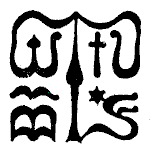 Wesley János Lelkészképző Főiskola Szociális munka szakTantárgy kódjaSMAV658SMAV658SMAV658Tantárgy elnevezéseKistérségi fejlesztési programok Kistérségi fejlesztési programok Kistérségi fejlesztési programok Tantárgy oktatójának neveDr. Bánlaky PálBeosztása, tudományos fokozataFőiskolai tanár, CScTantárgy óraszámanappali tagozaton 30 tanóra/félévlevelező tagozaton 12 tanóra/félévnappali tagozaton 30 tanóra/félévlevelező tagozaton 12 tanóra/félévnappali tagozaton 30 tanóra/félévlevelező tagozaton 12 tanóra/félévTanóra típusaelőadás, szemináriumelőadás, szemináriumelőadás, szemináriumMeghirdetési időszaktavaszi félévtavaszi félévtavaszi félévKreditszám2 kredit 2 kredit 2 kredit A tantárgy céljaBevezetni a hallgatókat egyrészt a kistérségi (mikroregionális) problematika fogalmi kereteibe, ezen belül megmutatni a térségi problémák szociális vetületeit és vonzatait, másrészt megmutatni a térségfejlesztési munka alapelveit, logikáját és fő módszereit. Bevezetni a hallgatókat egyrészt a kistérségi (mikroregionális) problematika fogalmi kereteibe, ezen belül megmutatni a térségi problémák szociális vetületeit és vonzatait, másrészt megmutatni a térségfejlesztési munka alapelveit, logikáját és fő módszereit. Bevezetni a hallgatókat egyrészt a kistérségi (mikroregionális) problematika fogalmi kereteibe, ezen belül megmutatni a térségi problémák szociális vetületeit és vonzatait, másrészt megmutatni a térségfejlesztési munka alapelveit, logikáját és fő módszereit. Szükséges előtanulmányok, feltételezett tudásanyagSzociológia és Szociológia módszertan tárgyak sikeres teljesítéseSzociológia és Szociológia módszertan tárgyak sikeres teljesítéseSzociológia és Szociológia módszertan tárgyak sikeres teljesítéseFejlesztendő kompetenciaterületektudásaIsmeri és értelmezi az emberi szükségleteket, a társas viselkedés pszichológiai tényezőit, az emberek és a környezetük közötti interakciókatÉrti és átlátja a társadalomtudományi kutatások alapjait, a szakterület kutatási területeit és módszereit.képességeiKépes szükségletfelmérésre, az egyén és környezete közötti folyamatoknak, kölcsönhatásoknak, problémáknak holisztikus elemzésére.attitűdjeNyitott az új módszerekre, eljárásokra, szakmai eredményekre és innovációkra; elkötelezett a korszerű szociális munka tudományos és gyakorlati eredményeinek megismerésére és alkalmazására.tudásaIsmeri és értelmezi az emberi szükségleteket, a társas viselkedés pszichológiai tényezőit, az emberek és a környezetük közötti interakciókatÉrti és átlátja a társadalomtudományi kutatások alapjait, a szakterület kutatási területeit és módszereit.képességeiKépes szükségletfelmérésre, az egyén és környezete közötti folyamatoknak, kölcsönhatásoknak, problémáknak holisztikus elemzésére.attitűdjeNyitott az új módszerekre, eljárásokra, szakmai eredményekre és innovációkra; elkötelezett a korszerű szociális munka tudományos és gyakorlati eredményeinek megismerésére és alkalmazására.tudásaIsmeri és értelmezi az emberi szükségleteket, a társas viselkedés pszichológiai tényezőit, az emberek és a környezetük közötti interakciókatÉrti és átlátja a társadalomtudományi kutatások alapjait, a szakterület kutatási területeit és módszereit.képességeiKépes szükségletfelmérésre, az egyén és környezete közötti folyamatoknak, kölcsönhatásoknak, problémáknak holisztikus elemzésére.attitűdjeNyitott az új módszerekre, eljárásokra, szakmai eredményekre és innovációkra; elkötelezett a korszerű szociális munka tudományos és gyakorlati eredményeinek megismerésére és alkalmazására.Tantárgyi leírásAdott időkeretben csak a téma egy, a szociális munka szempontjából különösen fontos szegmentjét kívánjuk gyakorlatban használható tudás szinten megtanítani és begyakorolni. Ez a szegmens a szociális térkép készítése. Tisztázzuk a fogalmat, megvizsgáljuk a használandó eszközöket (kérdőív, interjú, esettanulmány, intézmény-elemzés). Az eszközök speciális használatára irányuló gyakorlatokat végzünk.Adott időkeretben csak a téma egy, a szociális munka szempontjából különösen fontos szegmentjét kívánjuk gyakorlatban használható tudás szinten megtanítani és begyakorolni. Ez a szegmens a szociális térkép készítése. Tisztázzuk a fogalmat, megvizsgáljuk a használandó eszközöket (kérdőív, interjú, esettanulmány, intézmény-elemzés). Az eszközök speciális használatára irányuló gyakorlatokat végzünk.Adott időkeretben csak a téma egy, a szociális munka szempontjából különösen fontos szegmentjét kívánjuk gyakorlatban használható tudás szinten megtanítani és begyakorolni. Ez a szegmens a szociális térkép készítése. Tisztázzuk a fogalmat, megvizsgáljuk a használandó eszközöket (kérdőív, interjú, esettanulmány, intézmény-elemzés). Az eszközök speciális használatára irányuló gyakorlatokat végzünk.Kötelező és ajánlott irodalomBánlaky Pál: Mi a szociális térkép és hogyan készül? (Tanulmány és kérdőív-tervezet; kb 60 oldal) Kézirat, elektronikus formában, a kurzus hallgatóinak ily módon rendelkezésre bocsátva.Bánlaky Pál: Mi a szociális térkép és hogyan készül? (Tanulmány és kérdőív-tervezet; kb 60 oldal) Kézirat, elektronikus formában, a kurzus hallgatóinak ily módon rendelkezésre bocsátva.Bánlaky Pál: Mi a szociális térkép és hogyan készül? (Tanulmány és kérdőív-tervezet; kb 60 oldal) Kézirat, elektronikus formában, a kurzus hallgatóinak ily módon rendelkezésre bocsátva.Ismeretek ellenőrzésének módjaGyakorló házi dolgozatokAdatgyűjtés a hallgató által ismert helyi társadalomról Gyakorló házi dolgozatokAdatgyűjtés a hallgató által ismert helyi társadalomról Gyakorló házi dolgozatokAdatgyűjtés a hallgató által ismert helyi társadalomról Tantárgy tárgyi követelményeitanterem tanterem tanterem 